2013FALİYET RAPORUPARK VE BAHÇELER MÜDÜRLÜĞÜ1- GENEL BİLGİLER  A-MÜDÜRLÜĞÜMÜZÜN YETKİ GÖREV VE SORUMLULUKLARI         Park ve Bahçeler Müdürlüğü görevleri ile çalışma esasları kapsamında yapılan hizmetler, başlıklar halinde aşağıda belirtildiği gibidir;v  İlçemizde  bulunan sorumluluğumuz altındaki park, çocuk oyun alanları, spor alanları ve yeşil alanların bakımı, korunması, geliştirilmesi ve temizlik hizmetlerini yapar.v  Yeni çocuk oyun alanları, parklar ve yeşil alanlar oluşturur, hizmete hazır hale getirir.v  İlçemize ait park ve bahçelerin sulama, gübreleme, budama, çim biçimi, hastalık ve zararlılarla mücadele ve yabancı otlarla mücadele için gerekli tedbirleri alır,v  Sorumluluk alanları içerisinde bulunan kaldırım ve refüjlerdeki ağaç ve çalı grubu bitkilerin bakımı ve korunmasını sağlar.v  İlçemiz genelinde sorumluluk alanında bulunup ihtiyaç duyulan yerlere ankraj, baba, tuzak ve tutunma elemanları ile spor elemanları montaj, boyama ve tamir işlerini yapar.v Ağaç dikimini teşvik eder bu hususta vatandaşı bilgilendirir, bilinçlendirir. Yeni aktif yeşil alanların oluşturulmasıyla ilgili çalışmalar yapar.v Park ve bahçe hizmetleri konusunda kamuoyunu aydınlatmak amacıyla  Müdürlüğün faaliyetlerini Belediye web sitesinde yayınlar.v Müdürlüğe gelen yazılı veya sözlü talep ve şikayetleri hızlı ve en uygun şekilde sonuçlandırır.v Görev alanıyla ilgili Başkanlık Makamının vereceği diğer emirleri yerine getirir. B-MÜDÜRLÜĞÜMÜZE AİT BİLGİLERFİZİKİ YAPI1.1 Hizmet BirimleriTEŞKİLAT YAPISI Müdürlüğümüzün teşkilat yapısı aşağıda gösterilmistir.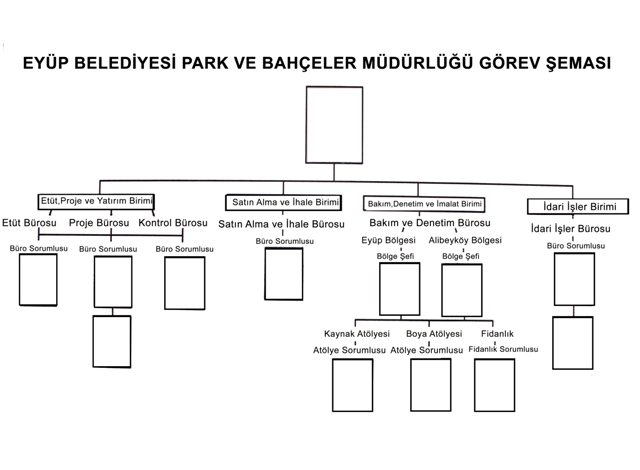 

  Müdürlüğümüzde12 Kadrolu işçi, 2 teknik eleman ve 2 memur bulunmaktadır. Müdürlüğümüzün sorumluluk alanına giren çalışmalar, mevcut personele ilaveten yüklenici firma marifetiyle yürütülmektedir.2-AMAÇ VE HEDEFLERİMİZ A-MÜDÜRLÜĞÜMÜZÜN AMAÇ VE HEDEFLERİ   Eyüp İlçesi sınırları dahilinde halkın nüfus yoğunluğu, ihtiyaçları ve kültürel yapısını dikkate alarak, hem yeni parklar yapmak suretiyle hem de mevcut parkların standartlarını yükselterek, sürekli ve sürdürülebilir bir çalışmayla temizlik ve bakımının yapılması, ihtiyaç duyulan yerleri bitkilendirerek ve düzenleyerek yeni aktif alanlar kazandırmaktır.3-FALİYETLERE İLİŞKİN BİLGİ VE DEĞERLENDİRMELER A-MALİ BİLGİLER1. Bütçe ve Gider Durumu             “MALİ HİZMETLER MÜDÜRLÜĞÜ TARAFINDAN TABLO EKLENECEKTİR.” B-PERFORMANS SONUÇLARI TABLOSU4.DİĞER FALİYETLERİMİZ1-    İDARİ BÜRO FAALİYETLERİGelen evrak adeti   …………………………………………..453Giden evrak adeti  ……………………………………………349Beyaz masa  başvuruları   …………………………………. 780Ayrıca telefonla ya da mail yoluyla müdürlüğümüze gelen talep ve şikayetler de değerlendirilip sonuçlandırılmıştır.Park ve Bahçeler Müdürü          Park ve Bahçeler Etüt Bürosu           Park ve Bahçeler Proje Bürosu           Park ve Bahçeler Kontrol Bürosu          Park ve Bahçeler Satın Alma ve İhale Bürosu          Park ve Bahçeler Bakım ve Denetim Bürosu          Park ve Bahçeler İdari İşler Bürosu 3-İNSAN KAYNAKLARINOFAALİYET/PROJETANITIMISTR.NOHEDEFDEĞERİGERÇEKLEŞTİRİLEN ÇALIŞMALARTAMAMLANMAZAMANIPERFORMANS GÖSTERGESİ1Projelendirerek Yeni Park Yapılması2.8.1.15 Adet 1.Cihat Sokak Parkı2. Hüseyin  Yaşar Parkı3. Çağlayan Parkı       4. Dikiliağaç Parkı,          5. Çiçeksuyu Parkı,6. Yağlıdere Parkı,           7. Öğretmen Parkı,                          8. Yeni Nikah Sarayı Çevre Düzenleme ve Peyzaj Çalışması.Aralık 2013%1602Projelendirerek Mevcut Parkların Revize edilmesi2.8.1.13 Adet1.Mehmet Akif Ersoy Parkı,2. Balıkçı Bakkal Parkı, 3. Karadolap Parkı,Aralık 2013%1003Okulların, ve ibadethanelerin Bahçe Düzenlemesi2.8.1.110 Adet1.Feridun Tümer İlköğretim,2.Fatih Sultan Mehmet İlköğretim,3.Halit Derviş İlköğretim, 4.Hacı Arif Bey İlköğretim,5. Haydar Akçelik Lisesi, 6.Tantavi İlköğretim,7. Ülker CamiiAralık 2013%704Parklara kauçuk zemin yapılması2.8.1.11400 m2Projelendirilerek yeniden yapılan veya revize edilen parklarda yapılan toplam kauçuk 1400 m2Aralık 2013%1005Ağaç ve Çalı Dikimi Çalışmaları2.8.1.110.00012979 adet ağaç ve çalı dikimi yapılmıştır. Aralık 2013%1206Parkların Günlük Temizliğinin Yapılması2.8.1.1164 Adetİlçemiz sınırları dahilinde 21 mahallemizin muhtelif yerlerine dağılmış vaziyetteki 164 adet parkın (414.468 m2) günlük temizliği yapılmıştır. Aralık 2013%1007 Park Kimliklerin Oluşturulması2.8.1.12023 adet özel tasarımlı yeni park isim tabelası yapılmış, 6 adet park isim tabelası tamir edilmiştir. Aralık 2013%1158Müdürlük Faaliyetlerinin Web Sayfasına Aktarılması1.11Çalışmaların durumlarına göre güncelleme yapılır.Müdürlüğümüzün 2009 – 2010 – 2011- 2012-2013 yıllarına ait faaliyetleri Web sayfamızda yayınlanmakta olup,  tüm mahallelerimizde yapılan ve yapılması planlanan çalışmalar eklenmiştir. Müdürlüğümüzün günlük çalışma programları, aylık ve yıllık faaliyetleri, yeni ve revizyonu yapılan park çalışmalarının proje ve çalışma aşamaları web sayfasında sürekli güncellenmiştir. Tüm parkların envanter bilgileri ve fotoğraflandırılması tamamlanarak  parklar kent bilgi sistemi üzerinde harita da gösterilmiş ve fotoğrafları eklenmiştir.Aralık 2013%100